Publicado en Madrid el 17/10/2018 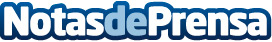 Trina invita a ganar un viaje al año durante 20 años de la mano de IndiraLa nueva campaña ‘Gana un viaje al año durante 20 años’ está centrada en motivar a los consumidores a viajar y hacerles vivir experiencias y con la que Trina transporta a sus compradores a los barcos, aviones y trenes que pueden llevarles a los destinos soñados cada añoDatos de contacto:Arantxa NaranjoResponsable de Social Media y Comunicación608509023Nota de prensa publicada en: https://www.notasdeprensa.es/trina-invita-a-ganar-un-viaje-al-ano-durante Categorias: Viaje Marketing Madrid E-Commerce Consumo http://www.notasdeprensa.es